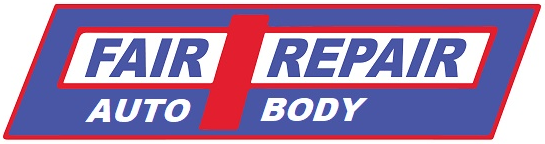 Normal business hours are Mon-Friday 8:00-6:00 When dropping off your vehicle remove all personal belongs including, phone and chargers, garage door openers, spare keys,etc. We are not responsible for items left in the vehicle.  You must sign a DTP (Direction To Pay Form) before you leave. If you are dropping a vehicle off after hours, this form is available on our web site under Customer Forms.Final payment is due when you pick up your vehicle. NO PERSONAL CHECKS!